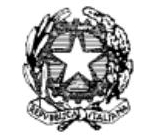 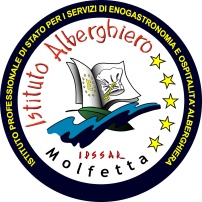 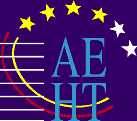 ISTITUTO PROFESSIONALE DI STATOPER I SERVIZI DI ENOGASTRONOMIA E OSPITALITA’ ALBERGHIERA-  ISTITUTO ALBERGHIERO  MOLFETTA  -Sede Centrale: Istituto Apicella - Corso Fornari, 1 ~ 70056 Molfetta ~ Tel. 080/3345078- Fax 080/3342308Sede succursale:  Via Giovinazzo - s.s. 16 località 1^ cala ~ 70056 Molfetta ~ Tel. 080/3341896- Fax 080/3351364C.F. 93249230728 ~ Cod. Istituto BARH04000D Codice Univoco UF3N40Sito web: www.alberghieromolfetta.it  e-mail BARH04000D@istruzione.it  - BARH04000D@pec.istruzione.itPIANO DIDATTICO PERSONALIZZATOper alunni con disturbi specifici dell’apprendimento (DSA)Riferimenti normativi:▪	Legge 170/2010▪	Decreto ministeriale n. 5669/2011▪	Linee guida per il diritto allo studio degli alunni e degli studenti con disturbi specifici di apprendimento▪	Circolare ministeriale n. 8/2013▪	Decreto legislativo n. 62/2017                      Anno scolastico                                                      __________________________                Cognome e nome	__________________________Data e luogo di nascita	__________________________Classe/Sezione	__________________________Coordinatore di classe	__________________________SEZIONE A – INFORMAZIONI ESSENZIALI1. Individuazione del disturbo specifico dell’apprendimento☐Certificazione rilasciata da servizi pubblici/da soggetti accreditati presso il SSN/ altriRedatta da: __________________________________________ in data ___ /___ / ____ Esito: ___________________________________________________________________☐    Eventuale altra documentazione presentata alla scuolaRedatta da: ________________________________in data ___ /___ / ____Esito: ___________________________________________________________________2. Informazioni utili fornite dalla famiglia / enti affidatariSEZIONE B: DESCRIZIONE DELLE ABILITÀ E DEI COMPORTAMENTISEZIONE C: FUNZIONAMENTO  EMOTIVO                   SEZIONE D: INTERVENTI EDUCATIVI E DIDATTICI             1. Strategie e metodi di insegnamentoIndividuazione di eventuali modifiche all’interno degli obiettivi previsti dai programmi ministeriali (conoscenze, abilità, competenze)               Strategie didattiche inclusive☐ predisporre azioni di tutoraggio☐ favorire esperienze di tutoring tra compagni e promuovere l’apprendimento collabora☐ privilegiare l’apprendimento esperienziale e laboratoriale (lavori a piccolo gruppo)☐ valorizzare nella didattica linguaggi comunicativi altri dal codice scritto (linguaggio iconografico, parlato), utilizzandomediatori didattici facilitanti l’apprendimento (immagini, mappe…).☐ insegnare l’uso di dispositivi extratestuali e paratestuali per lo studio (titolo, paragrafi, immagini…)               ☐ sollecitare collegamenti fra le nuove informazioni e quelle già acquisite ogni volta che si inizia un nuovo argomento di studio☐ promuovere inferenze, integrazioni e collegamenti tra le conoscenze e le discipline ☐ dividere gli obiettivi di un compito in “sotto-obiettivi”☐ offrire anticipatamente schemi grafici e mappe concettuali relativi all’argomento di studio, per orientare l’alunno nelladiscriminazione delle informazioni essenziali☐ sviluppare processi di autovalutazione e autocontrollo delle strategie di apprendimento negli alunni☐ altro: _____________________________________________________________________________________             2. Misure dispensative e strumenti compensativiMisure dispensative (Legge 170/2010 e Linee guida 12/07/11) e interventi di individualizzazioneAll’alunno con DSA è garantita la dispensa da alcune prestazioni non essenziali ai fini della qualità del processo di apprendimento. Si individuano le seguenti misure dispensative:☐ dispensa dalla lettura ad alta voce               ☐ dispensa dall’uso dei quattro caratteri di scrittura nelle prime fasi dell’apprendimento☐ dispensa dall’uso del corsivo e dello stampato minuscolo☐ dispensa dalla scrittura sotto dettatura ☐ dispensa dal prendere appunti☐ dispensa dal ricopiare testi o espressioni matematiche dalla lavagna☐ dispensa dallo studio mnemonico delle tabelline, delle forme verbali, delle poesie☐ riduzione delle consegne senza modificare gli obiettivi☐ dispensa da un eccessivo carico di compiti con riadattamento e riduzione delle pagine da studiare ☐ dispensa dalla sovrapposizione di compiti e verifiche orali e/o scritte di più discipline☐ dispensa parziale dallo studio della lingua straniera in forma scritta, che verrà valutata in percentuale minore rispetto     all’orale non considerando errori ortografici e di spelling☐ dispensa totale dallo studio della lingua straniera in forma scritta (dietro richiesta della famiglia)☐ esonero totale dallo studio della lingua straniera (dietro richiesta della famiglia e dello specialista)☐ sostituzione della scrittura con linguaggio verbale e/o iconografico☐ Altro _________________________________________________________________________________Strumenti compensativi (Legge 170/2010 e Linee guida 12/07/11)L’alunno con DSA può usufruire di strumenti compensativi per sostituire o facilitare la prestazione richiesta nell’abilità deficitaria. Aiutandolo nella parte automatica della consegna, permettono all’alunno di concentrarsi sui compiti cognitivi oltre che avere importanti ripercussioni sulla velocità e sulla correttezza. Si individuano i seguenti strumenti compensativi:☐ utilizzo di computer e tablet☐ utilizzo della stampante               ☐ utilizzo di programmi di video-scrittura con correttore ortografico (possibilmente vocale) e con tecnologie di sintesi vocale                                  (anche per le lingue straniere)☐ utilizzo di risorse audio (file audio digitali, audiolibri…).☐ utilizzo del registratore digitale o di altri strumenti di registrazione☐ utilizzo di ausili per il calcolo (tavola pitagorica, linee dei numeri, tavola dei numeri, calcolatrice)☐ utilizzo della tabella dell’alfabeto☐ utilizzo della linea del tempo☐ utilizzo di formulari, sintesi, schemi, tabelle, mappe concettuali e diagrammi di flusso come supporto durante compiti e                             verifiche scritte nelle varie discipline                                 ☐ utilizzo di mappe e schemi durante le interrogazioni, eventualmente anche su supporto digitalizzato (multimediali)                                    per facilitare il recupero delle informazioni                ☐ utilizzo di dizionari digitali (CD, DVD, risorse on line) ☐ utilizzo di software didattici e compensativi               ☐ integrazione dei libri di testo con appunti su supporto registrato, digitalizzato o cartaceo stampato,sintesi vocale, mappe,                                  schemi, formulari☐ utilizzo di tempi più lunghi nelle verifiche scritte☐ utilizzo di tempi più lunghi nelle verifiche orali☐ utilizzo di tempi più lunghi nella consegna dei compiti per casa ☐ altro: ________________________________3. Indicazioni per la verifica e la valutazioneSi ricorda ai sensi di legge (linee guida 12/7/2011 e l. 62/2017 art. 11 comma 15, art. 20 comma 2) nei documenti finali non viene fatta menzione dell’uso degli strumenti compensativi e dispensativi.☐ programmare e concordare con l’alunno tempi, modalità e contenuti delle interrogazioni e delle verifiche ☐ nelle verifiche riduzione e adattamento del numero degli esercizi senza modificare gli obiettivi☐ nelle verifiche scritte, inserimento di esercizi guida               ☐ nelle verifiche scritte, utilizzo di domande a risposta multipla e chiusa (con possibilità di completamento e/o arricchimento                                  con una discussione orale); riduzione al minimo delle domande a risposte aperte                                   ☐ lettura delle consegne degli esercizi e/o fornitura, durante le verifiche, di prove su supporto digitalizzato leggibili dalla sintesi      vocale☐ parziale sostituzione o completamento delle verifiche scritte con prove orali consentendo l’uso di schemi riadattati e/o                               mappe durante l’interrogazione                                  ☐ controllo, da parte dei docenti, della gestione del diario (corretta trascrizione di compiti/avvisi)                                  ☐ valorizzare il processo di apprendimento dell’allievo e non valutare solo il prodotto/risultato                                  ☐ predisporre verifiche graduate                                  ☐ predisporre verifiche informatizzate☐ prevedere verifiche orali a compensazione di quelle scritte                                  ☐ valutazione dei procedimenti e non dei calcoli nella risoluzione dei problemi                                  ☐ valutazione con maggior considerazione del contenuto più che della correttezza formale                                  ☐ far usare strumenti e mediatori didattici nelle prove sia scritte sia orali                                  ☐ favorire un clima di classe sereno e tranquillo, anche dal punto di vista dell’ambiente fisico ☐ rassicurare costantemente sulle conseguenze delle valutazioni☐ altro: ________________________________Prove scritte☐ predisporre verifiche scritte accessibili, brevi, strutturate, scalari ☐ facilitare la decodifica della consegna e del testo☐ valutare tenendo conto maggiormente del contenuto che della forma                                  ☐ introdurre prove informatizzate                                  ☐ programmare tempi più lunghi per l’esecuzione delle prove o la riduzione delle prove ☐ altro: ________________________________Prove orali☐ gestione dei tempi nelle verifiche orali                                  ☐ gestione della verifica orale suddivisa in più momenti                                  ☐ valorizzazione del contenuto nell’esposizione orale, tenendo conto di eventuali difficoltà espositive☐ altro: _______________________________SEZIONE E: PATTO EDUCATIVO                   La scuola si impegna a fornire alla famiglia e allo studente consulenza e supporto per individuare le                  strategie e gli strumenti (anche tecnologici) più adatti a favorire il successo scolastico dell’alunno.                   Si concorda con la famiglia che nelle attività di studio a casa l’alunno☐ è seguito da un tutor nelle discipline: ________________________________________________ con cadenza: ☐ quotidiana	☐ bisettimanale ☐ settimanale ☐ quindicinale                            ☐ è seguito da familiari nelle discipline: ________________________________________________ con cadenza:                                                     ☐ quotidiana	☐ bisettimanale ☐ settimanale ☐ quindicinale                            ☐ studia insieme a compagni le discipline: _____________________________________________ con cadenza:☐ quotidiana	☐ bisettimanale ☐ settimanale ☐ quindicinale                            ☐ altro ___________________________________________                      e utilizzerà i seguenti strumenti:☐ strumenti informatici (pc, videoscrittura con correttore ortografico,…) ☐ tecnologia di sintesi vocale☐ appunti scritti al pc ☐ registrazionidigitali☐ materiali multimediali (video, simulazioni…)☐ testi semplificati e/o ridotti ☐ fotocopie☐ schemi e mappe (possibilmente prodotte dallo studente con il supporto dell’insegnante e/o tutor e/o genitore) ☐ altro ___________________________________________La scuola si impegna a indirizzare l’alunno verso le seguenti attività, compatibilmente con quanto previsto nel Piano dell’offerta formativa, per favorirne il successo scolastico:☐ attività di recupero☐ attività di consolidamento e/o di potenziamento ☐ attività di laboratorio☐ attività di classi aperte (per piccoli gruppi)☐ attività curriculari all’esterno dell’ambiente scolastico ☐ attività di carattere culturale, formativo, socializzante ☐ altro________________________________________                  Le parti coinvolte si impegnano a rispettare quanto condiviso e concordato, nel presente piano                  didattico personalizzato, per il successo formativo dell'alunno.             Il Consiglio di Classe           __________________, lì ___________            Il Dirigente Scolastico____________________________              I Genitori ______________________________________DIAGNOSI SPECIALISTICA(dati rilevabili, se presenti, nella diagnosi)OSSERVAZIONE IN CLASSE(dati rilevati dagli insegnanti)LETTURALETTURAVelocitàCorrettezza ComprensioneSCRITTURASCRITTURATipologia erroriProduzioneAderenza consegna  Corretta  struttura  morfo-sintatticaCorretta struttura testuale(testo narrativo, descrittivo,regolativo)Correttezza ortografica, uso della punteggiaturaGRAFIA(ad es. valutazione della leggibilità, del tratto)CALCOLOCALCOLOUso degli algoritmi di base del calcolo (scritto e a  mente)Capacità di problem solvingComprensione del testo di un problemaDIAGNOSI SPECIALISTICA(dati rilevabili, se presenti, nella diagnosi)OSSERVAZIONE IN CLASSE(dati rilevati dagli insegnanti)ALTRE CARATTERISTICHE DEL PROCESSO DI APPRENDIMENTOALTRE CARATTERISTICHE DEL PROCESSO DI APPRENDIMENTOPROPRIETÀ LINGUISTICA(ad es. difficoltà nella strutturazione della frase, nel reperimento lessicale, nell’esposizione orale)PROPRIETÀ LINGUISTICA(ad es. difficoltà nella strutturazione della frase, nel reperimento lessicale, nell’esposizione orale)MEMORIAMEMORIAATTENZIONEATTENZIONEAFFATICABILITÀAFFATICABILITÀEVENTUALI DISTURBI NELL’AREA MOTORIO-PRASSICA	(ad es. difficoltà di esecuzione, di pianificazione. di programmazione e progettazione)EVENTUALI DISTURBI NELL’AREA MOTORIO-PRASSICA	(ad es. difficoltà di esecuzione, di pianificazione. di programmazione e progettazione)EVENTUALI ALTRI DISTURBI ASSOCIATIEVENTUALI ALTRI DISTURBI ASSOCIATIELEMENTI DESUNTI DALLA VALUTAZIONE SPECIALISTICA EINFORMAZIONI PROVENIENTI DALLA FAMIGLIAOSSERVAZIONE IN CLASSE(dati rilevati dagli insegnanti)COLLABORAZIONE                                                    COLLABORAZIONE                                                    RELAZIONE CON GLI ADULTIRELAZIONE CON GLI ADULTIRELAZIONE CON I PARIRELAZIONE CON I PARIFREQUENZA SCOLASTICAFREQUENZA SCOLASTICAACCETTAZIONE E RISPETTO DELLE REGOLEACCETTAZIONE E RISPETTO DELLE REGOLEAUTOSTIMA E SENSO DI AUTOEFFICACIAAUTOSTIMA E SENSO DI AUTOEFFICACIAMOTIVAZIONE ALLO STUDIO / AL LAVORO SCOLASTICOMOTIVAZIONE ALLO STUDIO / AL LAVORO SCOLASTICOINTERESSIINTERESSICONSAPEVOLEZZA DEI PROPRI PUNTI DI FORZACONSAPEVOLEZZA DEI PROPRI PUNTI DI FORZACONSAPEVOLEZZA DELLE PROPRIE DIFFICOLTÀ / DELLA PRESENZA DEL DISTURBOCONSAPEVOLEZZA DELLE PROPRIE DIFFICOLTÀ / DELLA PRESENZA DEL DISTURBOSTRATEGIE UTILIZZATE NELLO STUDIO(ad es. sottolinea, identifica parole chiave, costruisce schemi, usa strumenti informatici, strategie di memorizzazione)STRATEGIE UTILIZZATE NELLO STUDIO(ad es. sottolinea, identifica parole chiave, costruisce schemi, usa strumenti informatici, strategie di memorizzazione)Ambito linguistico, storico-sociale Italiano, storia, lingue straniere, diritto, DTAR,  lab. accoglienza turistica, religioneAmbito scientifico-matematicoMatematica, scienze integrate, scienze degli alimentiAmbito tecnico-praticoLab. cucina, lab.sala, scienze motorieDISCIPLINAfirmaITALIANO/STORIAINGLESEFRANCESEMATEMATICADIRITTOSCIENZE INTEGRATEGEOGRAFIA SCIENZA DELL’ALIMENTAZIONELABORATORIO DI ENOGASTRONOMIALABORATORIO DI SALA E VENDITALABORATORIO ACCOGLIENZA TURISTICASCIENZE MOTORIERELIGIONESOSTEGNO